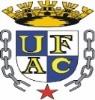 UNIVERSIDADE FEDERAL DO ACREPRÓ-REITORIA DE PESQUISA E PÓS-GRADUAÇÃOPÓS-GRADUAÇÃO LATO SENSU EM APRIMORAMENTO EM PRÁTICAS HOSPITALARES E MEDICINA VETERINÁRIA PREVENTIVAEDITAL PROPEG Nº 46/2023: ANEXO IIREQUERIMENTO DE MATRÍCULA CURRICULAR(preencher digitalmente)Nome do(a) candidato(a): _____________________________________________________________________________________Data de Nascimento: ____/____/____ Naturalidade: __________________________ Estado: _________Sexo: ____________ Estado Civil: _______________ Cor _____________ Tipo sanguíneo: __________ RG: ______________________ Órgão Expedidor: _____________ CPF: ________________________ PIS/PASEP: _________________ Banco: _______ Agência: ________ Conta corrente: _______________E-mail: ___________________________________ Telefone: _______________ Celular:______________Endereço Residencial: ________________________________________________________ Nº ________CEP: ____________________ Cidade:__________________________________ Estado:_____________Vem requerer Matrícula Curricular no Programa de Aprimoramento em Práticas Hospitalares e Medicina Veterinária Preventiva – Turma 2024. Para tanto, anexa a documentação solicitada:(   	) Cópia do diploma de graduação em Medicina Veterinária, registrado pelo MEC;(   	) Cópia de CPF e RG;(  	) Cópia do Registro no Conselho Regional de Medicina Veterinária (CRMV-AC) ou do protocolo de solicitação de registro profissional emitida pelo CRMV-AC;(   	) Cópia do comprovante de residência ou Declaração de Endereço;(   	) Cópia do PIS/PASEP (quem possuir);(   	) Declaração do candidato de que não possui vínculo empregatício (Anexo III);(   	) Termo de Compromisso (Anexo IV);( 	) Cópia de dados bancários (extrato ou cartão do banco que constem: banco, agência e conta corrente) para recebimento da bolsa de estudos.Estando ciente das normas deste Programa, assina o presente requerimento.Rio Branco/Acre, ___ de __________ de 2024._____________________________________________Assinatura do(a) Aprimorando(a)EDITAL PROPEG Nº 46/2023: ANEXO IIITERMO DE COMPROMISSOEu, ___________________________________________________, tendo conhecimento que o Programa de Aprimoramento em Práticas Hospitalares e Medicina Veterinária Preventiva da Universidade Federal do Acre, exige dedicação exclusiva e o cumprimento de até 40 (quarenta) horas semanais, comprometo-me em me dedicar, em tempo integral, ao Programa.Declaro que o compromisso firmado neste documento será cumprido.Rio Branco/Acre, ___ de _______________ de 2024. __________________________________________Assinatura do(a)Aprimorando(a)EDITAL PROPEG 46/2023: ANEXO IVDECLARAÇÃO DE QUE NÃO POSSUI VÍNCULO EMPREGATÍCIOEu, ____________________________________________________, CPF _________________, declaro para os devidos fins, de acordo como que rege as normas do Programa de Aprimoramento em Práticas Hospitalares e Medicina Veterinária Preventiva, que não possuo vínculo empregatício, estando, portanto, liberado(a)em, tempo integral, para as atividades que o curso requer.Declaro que as informações contidas neste documento são verdadeiras e que o compromisso firmado neste documento será cumprido.Rio Branco/Acre, ___ de ________________ de 2024. _________________________________________Assinatura do(a) Aprimorando(a)